輔具評估報告書輔具項目名稱：壓力衣一、基本資料二、使用評估1. 目前使用的壓力衣：(1)已使用：     年     月(尚未使用者免填) □使用年限不明(2)輔具來源：□自購 □社政 □勞政 □教育 □其他：               (3)目前使用情形：□尚未使用輔具□已損壞不堪修復，需重製□規格或功能不符現在使用需求，需重製□部份零件損壞或需要調整，可進行修復或調整□符合使用者現在使用需求，無需購置□其他：                                        2. 身體功能與構造：(1)輔具使用之相關診斷：□燒燙傷 □皮膚損傷：           □身體腫瘤：           □循環障礙：          □其他：                    (2)需使用壓力衣之疤痕位置：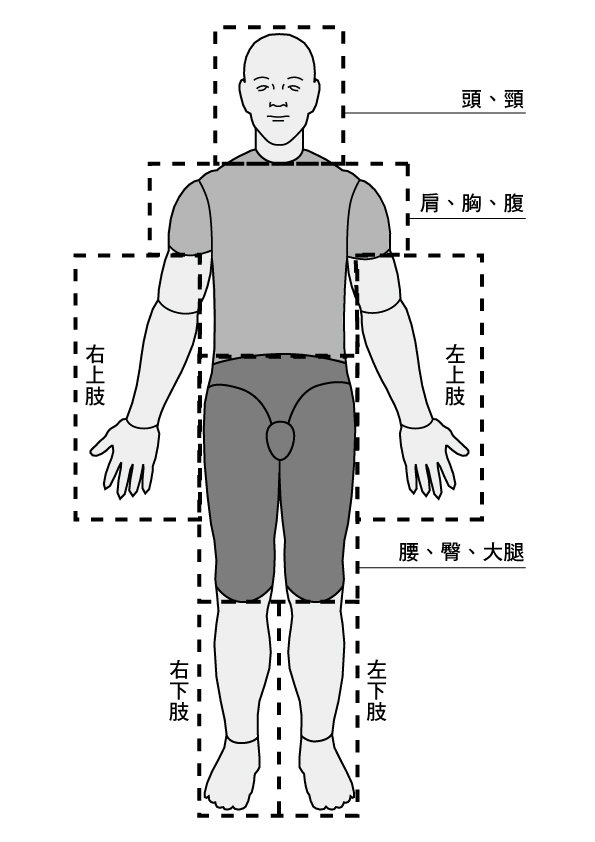    　　　　　　請依損傷部位勾選   　　頭頸   　　　肩胸腹背   左上肢   右上肢   腰臀大腿   左下肢　 右下肢三、規格配置建議1. 輔具規格配置：2. 壓力衣配件之建議：□內襯墊，位置：                            □矽膠片，位置：                            □鼻管 □擴嘴器 □耳朵副木 □透明壓力面膜□其他：                                    3. 是否需要接受使用訓練：□需要(□穿著方式 □洗滌保養 □水腫觀察 □傷口觀察 □疤痕觀察)□不需要4. 是否需要安排追蹤時間：□需要 □不需要5. 其他建議事項：                                                                    四、補助建議【本評估報告書建議之輔具需經主管機關核定通過後方可購置】壓力衣之建議：□建議使用，補充說明：                                   □A款：頭頸□B款：肩胸腹背□C款：右上肢□D款：左上肢□E款：腰臀大腿□F款：右下肢□G款：左下肢□不建議使用，理由：                                     評估單位：                                    評估人員：                職稱：               評估日期：               五、檢核與追蹤紀錄1. 輔具使用結果是否符合原處方輔具：□完全符合□功能、形式與原處方符合，部分規格及零件略有出入，但大致符合□功能、形式與原處方有顯著差異，不符原處方精神□其他：                                                    2. 修改、調整與使用訓練：□無須修改與調整□經修改調整後以符合使用需求□建議配合使用訓練以期能安全操作□不堪使用，需重新製作檢核單位：                                    檢核人員：                職稱：               檢核日期：               1. 姓名：                                 2. 性別：□男  □女3. 身分證字號：                           4. 生日：    年    月    日5. 戶籍地：     縣(市)     鄉鎮市區     村(里)     路(街)   段   巷   弄   號   樓6. 聯絡地址：□同戶籍地(下列免填) 縣(市)     鄉鎮市區     村(里)     路(街)   段   巷   弄   號   樓7-1. 是否領有身心障礙手冊/證明：□無 □有7-2. (舊制)身心障礙手冊類別：□肢體障礙：□上肢(手)  □下肢(腳)  □軀幹  □四肢□視覺障礙  □聽覺機能障礙  □平衡機能障礙  □聲音或語言機能障礙□智能障礙  □重要器官失去功能  □顏面損傷者  □植物人  □失智症□自閉症  □慢性精神病患者  □頑性(難治型)癲癇症□多重障礙者(須註明障礙類別與等級)：_______________□經中央衛生主管機關認定，因罕見疾病而致身心功能障礙□其他經中央主管機關認定之身心障礙類別：□染色體異常  □先天代謝異常□其他先天缺陷7-3. (新制)身心障礙分類系統：□神經系統構造及精神、心智功能  □眼、耳及相關構造與感官功能及疼痛□涉及聲音與言語構造及其功能  □循環、造血、免疫與呼吸系統構造及其功能□消化、新陳代謝與內分泌系統相關構造及其功能  □泌尿與生殖系統相關構造及其功能□神經、肌肉、骨骼之移動相關構造及其功能  □皮膚與相關構造及其功能8. 障礙等級：□輕度  □中度  □重度  □極重度9. 聯絡人：姓名：          與身心障礙者關係：          聯絡電話：10. 居住情況：□獨居  □與親友同住  □安置機構  □其他：               疤痕位置疤痕位置頭頸頭部：□前額 □眼部 □鼻子 □口部 □耳朵 □面頰 □下巴 □頭頂 □後枕部頸部：□前面 □左側 □右側 □後面肩胸腹背□左肩部 □右肩部 □胸廓部 □中腹部 □下腹部  □上半背 □下半背 □左側腰□右側腰左上肢□上臂 □肘部 □前臂 □腕 □手背 □手掌 □手指 □虎口右上肢□上臂 □肘部 □前臂 □腕 □手背 □手掌 □手指 □虎口腰臀大腿左側：□鼠蹊 □臀部 □大腿前 □大腿後 □大腿內 □大腿外右側：□鼠蹊 □臀部 □大腿前 □大腿後 □大腿內 □大腿外左下肢□膝 □小腿前 □小腿後 □踝 □腳背 □腳掌 □腳指右下肢□膝 □小腿前 □小腿後 □踝 □腳背 □腳掌 □腳指款式特殊說明□頭套□全罩 □半罩 □其他：          □無特別建議□有傷口需注意：                               □需自行穿脫，製作考量上請協助：               □其他：                                       □上衣□長袖 □短袖 □其他：          □無特別建議□有傷口需注意：                               □需自行穿脫，製作考量上請協助：               □其他：                                       □褲子□長褲 □短褲 □其他：          □無特別建議□有傷口需注意：                               □需自行穿脫，製作考量上請協助：               □其他：                                       □袖套□有傷口需注意：                               □需自行穿脫，製作考量上請協助：               □其他：                                       □手套□有指 □無指 □其他：          □無特別建議□有傷口需注意：                               □需自行穿脫，製作考量上請協助：               □其他：                                       □腿套□有傷口需注意：                               □需自行穿脫，製作考量上請協助：               □其他：                                       □腳套□有指 □無指 □其他：          □無特別建議□有傷口需注意：                               □需自行穿脫，製作考量上請協助：               □其他：                                       □頸圈□厚 □薄 □其他：          □無特別建議□有傷口需注意：                               □需自行穿脫，製作考量上請協助：               □其他：                                       